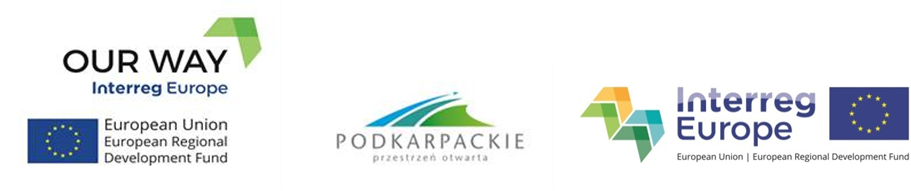 Załącznik nr 2 do zaproszenia do złożenia ofertyFORMULARZ OFERTYZamawiający: Województwo Podkarpackie / Urząd Marszałkowski Województwa Podkarpackiego w Rzeszowieodpowiadając na zaproszenie do składania ofert na realizację zadania: Świadczenie usługi w zakresie obsługi, rezerwacji i sprzedaży biletów lotniczych na przewozy pasażerskie na potrzeby Urzędu Marszałkowskiego Województwa Podkarpackiego w związku z realizacją projektu pn. „Zachowanie i promocja dziedzictwa przyrodniczego i kulturowego poprzez Zielone Szlaki” (OUR WAY, Nr projektu PGI05077) dofinansowanego z Programu Interreg Europa na lata 2014-2020.Oferujemy wykonanie usługi/dostawy/roboty budowlanej będącej przedmiotem zamówienia, zgodnie z wymogami opisu przedmiotu zamówienia, za kwotę w wysokości:Cena biletów lotniczych na trasie:Kraków (KRK) – Alicante (ALC) – Kraków (KRK) dla 7 osób, taryfa REGULAR:Wylot 04.04.2022 r., godz. 20:05, Nr rejsu FR 9872;Powrót 07.04.2022 r., godz. 15:10, Nr rejsu FR 9871;lub innego optymalnego połączenia dostępnego na rynku we wskazanej przez Zamawiającego dacie, tj.: ………………………………………………………..…………………………………………………………..netto:	……………………..…….zł, brutto:………………………. zł.słownie:………………………………………………………………….…………………..…Cena biletów lotniczych na trasie:Rzeszów (RZE) – Sofia (SOF) – Rzeszów (RZE) dla 3 osób, taryfa ECONOMY SAVER:Wylot 26.04.2022 r., godz. 12:00, Nr rejsu LO 3810 i Nr rejsu LO 633;Powrót 29.04.2022 r., godz. 14:35, Nr rejsu LO 632 i Nr rejsu LO 3803;lub innego optymalnego połączenia dostępnego na rynku we wskazanej przez Zamawiającego dacie, tj.: ………………………………………………………..………………………………………………………..netto:	……………………..…….zł, brutto:………………………. zł.słownie:………………………………………………………………….…………………..…Łączna wartość przedmiotu zamówienia:netto:	……………………..…….zł, brutto:………………………. zł.słownie:………………………………………………………………….…………………..…Termin realizacji zamówienia: 28.03.2022 r.Termin gwarancji: - Oświadczamy, iż posiadamy uprawnienia do wykonywania działalności objętej przedmiotem zamówienia oraz dysponujemy potencjałem technicznym i osobowym umożliwiającym realizację zamówienia.Oświadczamy, iż znajdujemy się w sytuacji ekonomicznej i finansowej umożliwiającej wykonanie zamówienia.Oświadczamy, że zobowiązujemy się wykonać zamówienie zgodnie z opisem przedmiotu zamówienia oraz zgodnie z przedstawioną ofertą.……………………………(data, podpis Wykonawcy)